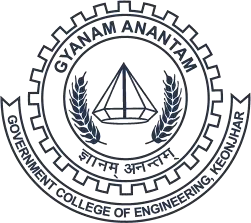                                                                                                                   7 Th SEMESTER                                                                                         5 th SEMESTER                                                                                                   3 rd SEMESTER                                                                                                                                                                                                     HOD                                                                                                                                                                                                                                                                                                                                           MME                                                                                                                                                                                                                                                                                                                                 GCE KEONJHARDAYS9.00-9.55AM10.00-10.55AM11.05-12.00NOON12.05-1.00PM1.00-2.30PM2.30-5.00PMMONARIMGTCDMMINOR PROJECTBMINOR PROJECTTUESCDMMMUOIOTEDR             MINOR PROJECTWED          EDGTIOTARIMEMINOR PROJECTTHUEDMMUOIOTARIMAMINOR PROJECTFRIMMUOGTCDMMINOR PROJECTKMINOR PROJECTSAT                                        SEMINAR                                         SEMINAR                                         SEMINAR                                         SEMINAR Sl. NoSubject NameFaculty NameFaculty Name1Corrosion and Degradation of MaterialsEr. RAHUL KU. PATRAEr. RAHUL KU. PATRA2Alternative Route of Iron MakingER. SAROJ KU. SAHUER. SAROJ KU. SAHU3Green TechnologyB.Sc Dept.B.Sc Dept.4Minig Methods and Unit OperationsMinig Engg. Dept.Minig Engg. Dept.5Internet of ThingsMrs. Sasmita PaniMrs. Sasmita Pani6Entrepreneurship DevelopmentB.Sc Dept.B.Sc Dept.7SeminarER. ADIRAJ BEHERA ER. ADIRAJ BEHERA 8Minor ProjectMinor ProjectALL FACULTYDAYS9.00-9.55AM10.00-10.55AM11.05-12.00PM12.05-1.00PM1.00-2.30PM2.30-3.20PM3.20-4.10PM4.10-5.00PMMONPTHTCMNFEMBDBMT LABDBMT LABDBMT LABTUES         IMDBM R           ARIM LAB            ARIM LAB            ARIM LAB WED       PTHTIMCMEPTHT LABPTHT LABPTHT LABTHUDBMNFEM        PTHTAFRICM NFEMKSATDBM      IMSl. NoSubject NameFaculty NameFaculty Name1PHASE TRANSFORMATION AND HEAT TREATMENTEr. A. BEHERA & Er.R.K PATRAEr. A. BEHERA & Er.R.K PATRA2IRON MAKINGEr.SAROJ KU.SAHUEr.SAROJ KU.SAHU3 NON-FERROUS EXTRACTIVE METALLURGYEr.SAROJ KU.SAHUEr.SAROJ KU.SAHU4 DEFORMATION BEHAVIOUR OF MATERIALSDr. JAMUNA SETHIDr. JAMUNA SETHI5COMPOSITE MATERIALSDr. JAMUNA SETHIDr. JAMUNA SETHI6DEFORMATION BEHAVIOUR AND MECHANICAL TESTING LAB Dr.Jamuna Sethi & Lab Inst. Senhalata DasDr.Jamuna Sethi & Lab Inst. Senhalata Das7ANALYSIS OF RAW MATERIALS FOR IRON-MAKING LABANALYSIS OF RAW MATERIALS FOR IRON-MAKING LABEr. Saroj Ku. Sahu & Lab Inst. Senhalata Das8PHASE TRANSFORMATION AND HEAT TREATMENT LABPHASE TRANSFORMATION AND HEAT TREATMENT LABEr.Rahul Ku. Patra & Lab Inst. S.R Mohanta9EVALUATION OF SUMMER INTERNSHIPEVALUATION OF SUMMER INTERNSHIPEr.Adiraj BeheraDAYS9.00-9.55AM10.00-10.55AM11.05-12.00NOON12.05-1.00PM1.00-2.30PM2.30-3.20PM3.20-4.10PM4.10-5.00PMMONOBMATH(III)OPP JAVAENV.SCBTUES         OBMTK SEMR         JAVA LAB            JAVA LAB            JAVA LAB   WED         OB  MATH(III)SEMENV.SCETHUENV.SCMATH(III)OPP JAVAA   METALLOGRAPHY LAB   METALLOGRAPHY LAB   METALLOGRAPHY LABFRIMTKOPP JAVAK T & K LAB T & K LAB T & K LABSATMTK      SEM  EVALUATION OF INTERNSHIP-I  EVALUATION OF INTERNSHIP-I  EVALUATION OF INTERNSHIP-ISl. NoSubject NameFaculty NameFaculty Name1SCIENCE AND ENGINEERING MATERIALS ER. ADIRAJ BEHERAER. ADIRAJ BEHERA2ORGANISATIONAL BEHAVIORBASIC SCIENCE DEPARTMENTBASIC SCIENCE DEPARTMENT3 METALLURGICAL THERMODYNAMICS AND KINETICSER. RAHUL KU. PATRAER. RAHUL KU. PATRA4 OBJECT-ORIENTED PROGRAMMING USING JAVAEr.Sudeepta PalEr.Sudeepta Pal5 MATHEMATICS-IIIBASIC SCIENCE DEPARTMENTBASIC SCIENCE DEPARTMENT6 ENVIRONMENT SCIENCEBASIC SCIENCE DEPARTMENTBASIC SCIENCE DEPARTMENT7 METALLOGRAPHY LAB METALLOGRAPHY LABER. ADIRAJ BEHERA (LAB. INST. S.K MOHANTA8  THERMODYNAMICS AND KINETICS LAB  THERMODYNAMICS AND KINETICS LABER. RAHUL KU. PATRA (LAB. INST. S.K MOHANTA9 OPP USING JAVA LAB OPP USING JAVA LABEr.Sudeepta Pal10EVALUATION OF INTERNSHIPEVALUATION OF INTERNSHIPER. ADIRAJ BEHERA